ЗвітПрактичної роботи №1.Тема: «Одновимірні масиви».Варіант №8.Індивідуальне завдання.Маємо цілочисловий масив елементів Z(8). Елементи масиву лежать у проміжку [-5; 22]. Поміняйте місцями елементи з парними та непарними індексами (перший із другим, третій із четвертим і т.д.).Формалізація завдання .Вхідні дані: Z – одновимірний масив на 8  елементів.Вихідні дані: Z – масив із переміщеними елементами (парні з непарними).Типи даних: Елементи масиву є цілими числами, тому доцільно обрати тип int.Перевірка правильності: Для перевірки правильності переміщень, слід підготувати декілька контрольних прикладів (не менше трьох).Для заповнення одновимірного масив використати генератор випадкових чисел.Детальний опис проекту.Створити проект під назвою prakt_rob1.В проекті створити клас Robota.javaІніціалізувати одновимірний масив на 8 елементів цілого типу.int [] Z = new int [8];Ініціалізувати змінну цілого типу temp, для тимчасового зберігання одного з елементів масиву.int temp;Організувати параметричний цикл, в тілі якого буде виконано наступні дії:За допомогою функції random() згенеруємо елементи одновимірного масиву в заданому діапазоні [-5;22];Z [i] = -5+(int)(Math.random()*28);	Вивести в консоль згенеровані елементи масиву,використавши метод print();	for(int i = 0; i<Z.length; i+=2) {			temp = Z[i];			Z[i] = Z[i+1];			Z[i+1] = temp;			System.out.print(Z[i]+"\t"+Z[i+1]+"\t");		}Використаємо метод println(), щоб забезпечити виведення результату виконання завдання з нового рядка:System.out.println();Виведення результату добутку елементів масиву, що мають парні індекси:System.out.print(Z[i]+"\t"+Z[i+1]+"\t");Лістинг програми.public class Robota {	public static void main(String[] args) {		int [] Z = new int [8];		for(int i=0; i < Z.length; i++) {			Z [i] = -5+(int)(Math.random()*28);			System.out.print(Z[i]+"\t");		}		int temp;		System.out.println();		for(int i = 0; i<Z.length; i+=2) {			temp = Z[i];			Z[i] = Z[i+1];			Z[i+1] = temp;			System.out.print(Z[i]+"\t"+Z[i+1]+"\t");			}		}}Перевірка правильності обчислення (тестування).Тест 1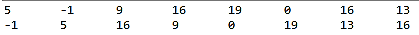 Тест 2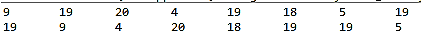 Тест 3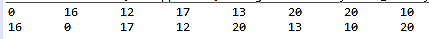 Висновки.Засвоєно основні правила роботи у середовищі Eclipse: порядок створення проектів, використання підказок, способи налагодження.Засвоєно використання таких функцій:main() – головна функція програми;print() – виведення на екран в один рядок;println() – виведення на екран з нового рядка;random() – генерація випадкових дійсних чисел у діапазоні [0;1]Отримано практичні навички із застосування таких базових понять:Ініціалізація одновимірного масиву; оператори присвоєння; основні типи даних; порядок математичних операцій у виразі; застосування логічних структур.  